MONA CITY2023 Fee ScheduleModified 6/13/2023FeeAmountDescriptionDescriptionAnnexationAnnexation Fee$400.00plus, Juab County recording fees, per their fee scheduleplus, Juab County recording fees, per their fee schedulePermit Software Fee$50.00Capital Facilities Impact FeesCapital Facilities Impact FeesCapital Facilities Impact FeesCapital Facilities Impact FeesWater Impact Fee$1543.00per ERC PLUS tender one and one half (1 ½) acre feet of waterper ERC PLUS tender one and one half (1 ½) acre feet of waterSewer Impact Fee$2550.00per ERCper ERCPark Impact Fee$3745.00CemeteryCemeteryCemeteryCemetery	Resident- anyone using City Service$200.00	per plotper plot	Non-Resident		$1000.00per plotper plot	Opening /Closing of Grave/Cremation$400.00Not paid until burial takes place. Weekends/holidays $100 extraNot paid until burial takes place. Weekends/holidays $100 extraCremation if personally dug	$150.00Deed Transfer		$25.00Transfer certificate to different plots.Transfer certificate to different plots.Community CenterCommunity CenterCommunity CenterCommunity CenterCommunity Center Rental     	 $50.00Resident three hourResident three hourCommunity Center Rental$100.00Non-Resident/Business three hourNon-Resident/Business three hourCommunity Center Rental   	$75.00Resident six hour	Resident six hour	Community Center Rental$150.00Non-Resident/Business six hourNon-Resident/Business six hourCommunity Center Rental $150.00Resident full dayResident full dayCommunity Center Rental $300.00Non-Resident/Business full day  Non-Resident/Business full day  Wedding Package	 $225.00Resident half a day before and full day of eventResident half a day before and full day of eventWedding Package	$450.00Non-Resident a day before and full day of eventNon-Resident a day before and full day of eventConstructionConstructionConstructionConstruction	Building Permit Fee	variesas per Uniform Building Codeas per Uniform Building CodePermit Software Fee$55/$125Residential/CommercialResidential/Commercial	Remodeling Building Permit Feevariesas per Uniform Building Codeas per Uniform Building CodePermit Software Fee$35/$25Addition/Basement FinishAddition/Basement Finish	Accessory Building Permit Fee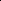 varies as per Uniform Building Codeas per Uniform Building CodePermit Software Fee$10.00Swimming Pool Permitvariesas per Uniform Building Codeas per Uniform Building CodePermit Software Fee$10.00	Plot Plan/Plan Review	$100.00	Site Review	$100.00	Inspections   	$50.00eacheachPermit Software Fee$10.00	Additional Inspections      	$60.00eacheach	Solar Panel Inspection Fee    	 $150.00	plus 1% State Taxplus 1% State TaxPermit Software Fee$25.00	Digging Permit      	$75.00Commercial OnlyCommercial OnlyPermit Software Fee$5.00Internet Tower$200.00Permit Software Fee$5.00Dog FeesDog FeesDog FeesDog Fees	Neutered Male/Spayed Female	$8.00license per yearlicense per year	Male/Female    		$10.00license per yearlicense per yearLicensesLicensesLicensesLicenses	Beer-Retail Sales only     	$25.00per quarterper quarter	Business Licenses$40.00per-year/pro-rated $3.33 monthly. per-year/pro-rated $3.33 monthly. 	Kennel$40.00per-year. License required with 3 or more dogsper-year. License required with 3 or more dogs	Solicitor   $40.00Copies of Ordinance	$20.00per ordinanceper ordinanceMiscellaneous FeesMiscellaneous FeesMiscellaneous FeesMiscellaneous Fees	Board of Adjustments Attorney Fee$200.00per hour (one hour minimum)per hour (one hour minimum)	Research Charge   		$15.00per hour. No charge for the first 15 minutesper hour. No charge for the first 15 minutes	Return Payment Charge $30.00	Copies made of solar plans$20.00Natural Gas FeeHook-up Fees Short Sidemeters up to 300,000 btusmeters from 350,000-550,000 btusmeters over 550,000 btus$2750.00$3950.00$4750.00$2750.00$3950.00$4750.00up to 150 feet. Includes parts, labor, and excavation. Any additional footage will be charged to the customer at the actual cost.Hook-up Fees Long Side	meters up to 300,000 btusmeters from 350,000-550,000 btusmeters over 550,000 btus $5720.00$6920.00$7720.00$5720.00$6920.00$7720.00up to 150 feet. Includes parts, labor, excavation, and asphalt. Minimum Monthly Charge   $7.50$7.50Safety Disrupt Valve    $50.00$50.00Park	Pavilion Rental Fee ½ day$25.00$25.006 hours or less	Pavilion Rental Fee Full day    $40.00$40.00Over 6 hoursSnack Shack Rental   		$60.00$60.00Up to 12 hours	Plastic Trough Rental		$50.00$50.00Each	Field/Court Rental – 2 hours	$25.00$25.00No field prep included.Field/Court Rental – over 2 hours$100.00$100.00Per day.1st field prep included. $25 per additional prep.Rezoning Application Fee $400.00$400.00non-refundableSolid Waste Pick up and Disposal Fees$16.00$16.00per can per month up to 2 cans. 3 or more require a dumpster. City and County residents.Green Waste Fee$3.00$3.00monthlySubdivision Fees (non-refundable)	Minor Subdivision Application Fee$350.00$350.00plus, Juab County recording fees, per their fee schedulePermit Software Fee$75.00$75.00Minor Subdivision software application fee	Major SubdivisionsConcept Application Fee$400.00	$400.00	plus, Juab County recording fees, per their fee schedulePreliminary Application Fee	$1000.00$1000.00plus, Juab County recording fees, per their fee schedule		Plus per lot  $100.00$100.00	Final Approval Fee		$1000.00$1000.00plus, Juab County recording fees, per their fee schedule		Plus per lot $75.00$75.00Permit Software Fee$400$400Major Subdivision software application feeWater	City Meters	$31.00$31.00per month up to 15,000 gallons anything over $3.00 per 1,000 gallons	County Meters	$44.00$44.00per month up to 15,000 gallons anything over $3.00 per 1,000 gallons	Hook-up Fees Short Side$3300.00$3300.00Includes labor and excavation. Any additional footage will be charged to the customer at the actual cost.Hook-up Fees Long Side$6270.00$6270.00Includes labor, asphalt, and excavation. Any additional footage will be charged to the customer.Field Irrigation Water Connection$3000.00$3000.00Field Irrigation Users only.Contractor use of culinary water/ hydrant$15.00$15.00per 1,000 gallons Water Rights Proofing $150.00$150.003-Way Agreement Recording Fee$75.00$75.00Utility Fee/Penalties 	Shut off fee$50.00$50.00Shut off fee $25, Reconnect fee $25, weekend reconnect fee $100Finance Charge on past due balance1.5%1.5%monthlyCollection Fee on delinquent utilitiesVariesVariesfull amount charged by collection company